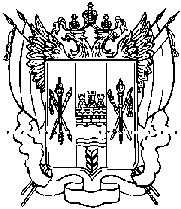 Администрация Кормовского сельского поселенияПОСТАНОВЛЕНИЕ25.08.2016                                                    № 142                                с.Кормовое       В связи  с Приказом Министерства строительства и жилищно-коммунального хозяйства Российской Федерации № 400/пр от 06.06.2016 г., зарегистрированным  в Минюсте РФ 21.07.2016 г. регистрационный № 42935,ПОСТАНОВЛЯЮ:В приложение постановления администрации Кормовского сельского поселения от 11.12.2015 г. № 112 «Об утверждении административного регламента Администрации Кормовского сельского поселения  по предоставлению муниципальной услуги  «Предоставление градостроительного плана земельного участка» внести следующие изменения: в Разделе II  Административного регламента «Стандарт предоставления муниципальной услуги» в п. 2.5. «Правовые основания для предоставления муниципальной услуги» слова «Приказом Министерства регионального развития Российской Федерации   от 10.05.2011 № 207 «Об утверждении  формы разрешения градостроительного плана земельного участка» заменить словами «Приказом Министерства строительства и жилищно-коммунального хозяйства Российской Федерации № 400/пр от 06.06.2016 г. «Об утверждении градостроительного плана земельного участка».Постановление  подлежит  обязательному размещению на официальном сайте  Администрации Кормовского сельского поселения.3. Контроль за исполнением  настоящего постановления оставляю за собой.Глава Кормовского сельского поселения                                                            Е.И.ПасечниковО внесении изменений в постановление Администрации Кормовского сельского поселения от 11.12.2015 г. № 112